(КГПУ им. В.П. Астафьева)Факультет начальных классовОписание (аннотация) основной профессиональной образовательной программы мастерство психологического консультированияНаправление подготовки: 44.04.02. Психолого-педагогическое образованиеУровень образования: магистратураКрасноярск 2018Цель программы: развитие у обучающихся личностных качеств и формирование общекультурных (универсальных), общепрофессиональных и профессиональных компетенций в соответствии с требованиями ФГОС ВО по направлению подготовки 44.04.02 Психолого-педагогическое образование. Фундаментальная научно-практическая подготовка обучающихся в области психологического консультирования, обладающих знаниями теоретического и прикладного характера, навыками индивидуального и группового консультирования, обеспечивающими им профессиональную пригодность и конкурентоспособность в профессиональной деятельности. Требования к абитуриенту. Абитуриент должен иметь документ государственного образца о высшем образовании на основе ФГОС-3 и ГОС ВПО II поколения по программам бакалавриата или специалитета. Согласно приказу министра образования и науки РФ № 62 от 22.03.2006 программа может осваиваться лицами, имеющими высшее профессиональное образование, независимо от направления подготовки (специальности).Характеристика направления подготовкиОбласти профессиональной деятельности выпускников: образование, социальная сфера, практическая психология, здравоохранение, управление, наука.Объекты профессиональной деятельности выпускников: обучение, социализация, индивидуально-личностное развитие обучающихся, психологическое здоровье обучающихся, психолого-педагогическое и социальное сопровождение участников образовательного процесса в организациях осуществляющих образовательную деятельность.Виды профессиональной деятельности выпускников: психолого-педагогическое сопровождение общего образования, профессионального образования, дополнительного образования и профессионального обучения, в том числе психолого-педагогическая помощь обучающимся, испытывающим трудности в освоении образовательных программ, развитии и социальной адаптации; научно-исследовательская.Результаты обученияСтруктура и содержание ОПОПСведения о кадровом обеспечении образовательного процессапо основной профессиональной образовательной программеМАСТЕРСТВО ПСИХОЛОГИЧЕСКОГО КОНСУЛЬТИРОВАНИЯ44.04.02 Психолого-педагогическое образованиепо заочной форме обученияПримечание. * - Фамилии работодателей отмечаются данным символомРуководитель научным содержанием программы: доцент Сафонова Марина ВадимовнаУченая степень: кандидат психологических наукОсуществляемые руководителем самостоятельные научно-исследовательские (творческие) проекты или участие в осуществлении таких проектов по направлению подготовки:1. Центр превосходства КГПУ им. В.П. Астафьева «Психологическое сопровождение развития современного ребенка», приказ № 445-л/с от 04.07.20172. Проект «Родительский университет» КГПУ им. В.П. Астафьева, приказ № 495-л/с от 07.08.20173. Реализация совместно с ГОУ ВПО г. Москвы «Московский государственный психолого-педагогический университет» по государственному контракту № 05.043.11.002 от 16 мая 2014 г. на оказание услуг по проекту «Разработка и апробация новых модулей основных образовательных программ магистратуры по укрупненной группе специальностей «Образование и педагогика» (направление подготовки – психолого-педагогическое образование), предполагающих усиление научно-исследовательской работы и практики студентов в сетевом взаимодействии с образовательными организациями различных уровней». Приказ ректора № 411 (п) от 17.09.2014. Руководитель проекта.Наличие ежегодных публикаций по результатам научно-исследовательской (творческой) деятельности в ведущих отечественных и (или) зарубежных рецензируемых научных журналах и изданиях:Сафонова М.В., Кондрашова А.С.  Взаимосвязь уровня креативности и установок на креативность воспитателей детских садов //Вестник Красноярского государственного педагогического университета им. В.П. Астафьева. 2018. № 2 (44). Сафонова М.В., Лысенко О.Ф. Диагностика и анализ факторов, отражающих состояние психологической готовности к материнству у беременных женщин //Вестник Красноярского государственного педагогического университета им. В.П. Астафьева. 2018. № 2 (44). Сафонова М.В., Тихонова Д.А. Сравнительный анализ профилей суверенности подростков с различными уровнями психологической суверенности //Вестник Красноярского государственного педагогического университета им. В.П. Астафьева. 2017. № 3 (41). С. 114-125.Сафонова М.В., Тихонова Д.А. Удовлетворенность жизнью подростков с различными уровнями психологической суверенности //Вестник Красноярского государственного педагогического университета им. В.П. Астафьева. 2017. № 4 (42). С. 126-139.Желонкина О.К., Сафонова М.В. Изучение видов одиночества, переживаемого юношами и девушками, увлеченными виртуальным общением //Вестник Красноярского государственного педагогического университета им. В.П. Астафьева. 2017. № 1 (39). С. 107-114.Давыдова Л.В., Сафонова М.В. Смысловые диспозиции личности как основа стратегии действий в конфликтной ситуации // Вестник Красноярского государственного педагогического университета им. В.П. Астафьева – . - № 3 (37). – с. 136-141.Горнякова М.В., Сафонова М.В. Отличительные характеристики современного взрослого человека как носителя образовательного запроса // Психология обучения. – 2015. – №5. – с. 115-129.Горнякова М.В., Сафонова М.В. Образовательный запрос современного взрослого человека как предмет психологического консультирования // Сибирский педагогический журнал. – 2015. – №2. С. 170-175.Сафонова М.В. Особенности ценностей у подростков, воспитывающихся в учреждениях интернатного типа. // Психология обучения. – 2014. – № 04. – с. 49-67.7Осуществление ежегодной апробации результатов научно-исследовательской (творческой) деятельности на национальных и международных конференциях: V Краевой педагогический форум «Профессиональная траектория обучающихся с ОВЗ: профессиональная ориентация и психолого-педагогическая поддержка» (5 декабря 2018 г.). Красноярск: КГПУ. Сафонова М.В.  «Психолого-педагогическое сопровождение обучающихся с ОВЗ в процессе профессионального самоопределения».HONORS COLLEGE CONFERENCE KRASNOYARSK 2018 Международная конференция (30 ноября – 01 декабря 2018 года). Красноярск: Сибирский Федеральный университет. Сафонова М.В. Доклад «Проектировщик образовательных сред: опыт КГПУ им. В.П. Астафьева по развитию Honors образования».II Международная открытая Родительская конференция в рамках VII Международного научно-образовательного форума «Человек, семья, общество: история и перспективы развития», совместного проекта «Родительский университет» (27 октября 2018 г.). Красноярск: КГПУ. Сафонова М.В. «Изучение представлений современных родителей о родительстве».Всероссийская научно-практическая конференция в рамках XIX Международного научно-практического форума студентов, аспирантов и молодых ученых «Молодёжь и наука XXI века» «Современное начальное образование: проблемы и перспективы развития» (26 апреля 2018). Красноярск: КГПУ. Сафонова М.В.  «Психологическое здоровье учителя».Сафонова М.В., Арамачева Л.В., Новопашина Л.А. Иллюзии о родительстве // XXV Всероссийская конференция «Практики развития: замыслы, технологии, контексты», г. Красноярск, 19 – 21 апреля 2018 годаСафонова М.В. Психологическое здоровье учителя // Всероссийская научно-практическая конференции в рамках XIX Международного научно-практического форума студентов, аспирантов и молодых ученых «Молодёжь и наука XXI века» «Современное начальное образование: проблемы и перспективы развития», г. Красноярск, 26 апреля 2018 г.Сафонова М.В. Отношение к телу как фактор психологического здоровья подростков //IV Международная научно-практическая конференция «Психологическое здоровье человека: жизненный ресурс и жизненный потенциал» (23-24 ноября .) Красноярск: КрасГМУСафонова М.В. «Способы индивидуализации образовательного маршрута в магистратуре: оценка эффективности» //XXIV Всероссийская конференция «Практики развития: индивидуальная  инициатива в новом образовательном пространстве» 19 – 21 апреля 2017 годаСафонова М.В. Подготовка к профессиональной педагогической деятельности в новых условиях в организациях высшего и среднего профессионального образования. // IX Всероссийская научно-методическая конференция «Современная дидактика и качество образования: становление не классно-урочных систем обучения», 18–19 января .Сафонова М.В. Этапы и результаты апробации профессионального стандарта «Педагог-психолог (психолог в сфере образования)» в КГПУ им. В.П. Астафьева // Научно-практическая конференция  «Этапы и результаты апробации профессионального стандарта «Педагог-психолог (психолог в сфере образования)», г. Москва, 16 декабря 2016 годаСафонова М.В. Перспективы модернизации педагогического образования в КГПУ им. В.П. Астафьева // Панельная дискуссия «Миссия педагогического университета в современных условиях». V Международный научно-образовательный форум «Человек, семья и общество: история и перспективы развития»Сафонова М.В. Трансформация содержания психологического образования в России // Краевые Яблоковские чтения в рамках V Международного научно-образовательного форума «Человек, семья и общество : история и перспективы развития», .Кинотренинг как средство профессионального и личностного развития будущих специалистов помогающих профессий //VII Всероссийская научно-практическая конференция «Управление образовательным процессом в современном вузе: высшее образование для развития региона» 12 Ноября 2015, г. Красноярск. Сборник материалов. ред. кол.; Краснояр. Гос. Пед. Университет им. В.П. Астафьева. – Красноярск, 2015.Профессионализация бакалавриата и магистратуры в сетевом взаимодействии с работодателем // XXII Всероссийская конференция «Практики развития: новые отношения в образовании, их реализация и возможности управления»16-18 апреля 2015 года.Ключевые образовательные компетенции выпускников как предмет переговоров вуза с профессиональным сообществом //XXI Всероссийская конференция «Практики развития: индивидуальные, корпоративные, институциональные свободы и ограничения», 24-26 апреля 2014 года, г. Красноярск.Teacher’s factors readiness for innovation processes // Current issues and the development of science and education: materials of the inter-national research and practice conference, Westwood, March 23 th -24 th 2015 / Accent Graphics Publishing & Communications - Westwood – Canada, 2015 – p. 185-190Организация инклюзивного образования для инвалидови лиц с ограниченными возможностями здоровьяРаботу по организационно-педагогическому сопровождению образовательного процесса обучающихся из числа инвалидов и лиц с ограниченными возможностями здоровья (далее – лиц с ОВЗ) в университете осуществляют институты, факультеты, департамент. К работе по сопровождению образовательного процесса привлекаются: проректор по внеучебной работе, проректор по административно-хозяйственной деятельности, работники учебно-методического управления, учебного отдела,  отдела  практики, управления информатизации, студенческого отдела управления кадров, учебно-методического центра дистанционного образования, волонтерского центра, центра трудоустройства и сопровождения карьеры студентов и выпускников.Организация образовательного процесса для инвалидов и лиц с ОВЗ в университете осуществляется на основании: Положения об организации образовательного процесса для инвалидов и лиц с ограниченными возможностями здоровья в КГПУ им. В.П. Астафьева и его филиалах, утвержденного приказом от 07.10.2015 № 387(п);Планов работы по профессиональной ориентации и созданию условий для инклюзивного образования в КГПУ им. В.П. Астафьева;Правил приема граждан на обучение по образовательным программам высшего образования и других локальных нормативных документов.Образование обучающихся инвалидов и лиц с ОВЗ может быть организовано как совместно с другими обучающимися, так и в отдельных группах с общей нозологией.При необходимости для инвалидов и лиц с ОВЗ могут  разрабатываться индивидуальные учебные планы. Срок получения высшего образования при обучении по индивидуальному учебному плану для лиц с ОВЗ может быть увеличен, но не более чем на год по сравнению со сроком получения образования для соответствующей формы обучения – для обучающихся по программам бакалавриата, программам подготовки кадров высшей квалификации, для обучающихся по программам магистратуры – не более чем  на полгода. При составлении индивидуального плана обучения возможны сочетания различных форм проведения занятий: аудиторные занятия, на дому с использованием дистанционных образовательных технологий, самостоятельная работа с индивидуальным консультированием. Выбор мест прохождения практики для обучающихся инвалидов и лиц с ОВЗ производится с учетом требований доступности этих мест для данных обучающихся и рекомендаций медико-социальной экспертизы, а так же индивидуальной программы реабилитации инвалида (с учетом рекомендованных условий и видов труда). При необходимости для прохождения практик создаются специальные рабочие места в соответствии с характером нарушений, а также с учетом профессионального вида деятельности и характера труда.Согласно Положения об организации образовательного процесса для инвалидов и лиц с ограниченными возможностями здоровья в КГПУ им. В.П. Астафьева и его филиалах, утвержденного приказом от 07.10.2015 № 387(п) при обучении инвалидов и лиц с ОВЗ при необходимости могут применяться электронное   обучение   и   дистанционные   образовательные   технологии   с возможностью приема-передачи информации в доступных для них формах.Для инвалидов и лиц с ОВЗ Порядком проведения занятий по дисциплинам (модулям) по физической культуре и спорту по программам бакалавриата и специалитета при очной, очно-заочной и заочной формах обучения в КГПУ им. В.П. Астафьева от 26.06.2015, утвержденным приказом 248(п) устанавливается особый порядок освоения дисциплин (модулей) по физической культуре и спорту на основании соблюдения принципов здоровьесбережения и адаптивной физической культуры. При проведении занятий специалист учитывает вид и тяжесть нарушений организма обучающегося с ограниченными возможностями здоровья и инвалида.Создание безбарьерной среды в КГПУ им. В.П. Астафьева учитывает потребности лиц с нарушениями опорно-двигательного аппарата.Для обеспечения доступа в здания университета маломобильных граждан корпус на ул. Маркса, зд.100 оборудован пандусом, поручнем и расширенными дверными проемами, корпус на ул. Ады Лебедевой, д. 89 оборудован системой вызова персонала для инвалидов (кнопка вызова персонала), имеются три мобильных подъемных платформы с электроприводом «БарсУГП-130-1». При необходимости платформы могут быть перевезены и использованы в любом учебном корпусе и (или) общежитии. При необходимости в университете могут быть созданы специальные места для парковки автотранспортных средств для инвалидов возле всех учебных корпусов. Ширина коридоров учебных корпусов соответствует нормативным требованиям для передвижения инвалидов-колясочников. В учебных корпусах по адресам: ул. Ады Лебедевой, д. 89, ул. Маркса, зд. 100, ул. Перенсона, д. 7 оборудованы санитарно-гигиенические комнаты для обучающихся с нарушениями опорно-двигательного аппарата. Оборудованы специальные рабочие места для обучающихся-колясочников, что предполагает увеличение размера зоны на одно место с учетом подъезда и разворота кресла-коляски, увеличения ширины прохода между рядами столов.Для обучающихся с нарушением зрения могут применяться переносные лупы Руби, настольные лупы с подсветкой. В Университете имеется специальное программное обеспечение, позволяющее увеличивать шрифт на компьютере, воспроизводить текстовые документы. Для обучающихся с нарушением слуха имеются две FM-системы индивидуального пользования и стационарные наушники. При необходимости данное оборудование может быть перевезено и использовано в любом учебном корпусе.Места работы (трудоустройства) выпускниковв учреждениях образования: в образовательных учреждениях всех ступеней в качестве преподавателей и практических психологов образования; в научно-исследовательских организациях, учреждениях и центрах; в практической сфере: психологических, психолого-педагогических и семейных консультациях, центрах экстренной психологической помощи и реабилитационных центрах, в психологических службах государственных и коммерческих учреждениях, в отделах по работе с кадрами (отбор и оптимальное распределение кадров, мониторинг их профессионального роста), маркетинговых отделах, рекламных службах, бюро по связям с общественностью; в учреждениях социальной сферы: трудоустройства и профориентации, правоохранительной системы, в специализированных социальных службах и т.д. – психолог-консультант, тренер; Контактная информацияФакультет начальных классов. 660049 г.Красноярск, пр.Мира, 83 тел. +7(391) 211-09-93  e-mail: yudenko@kspu.ru   http://www.kspu.ru/division/elementary/Лист внесения изменений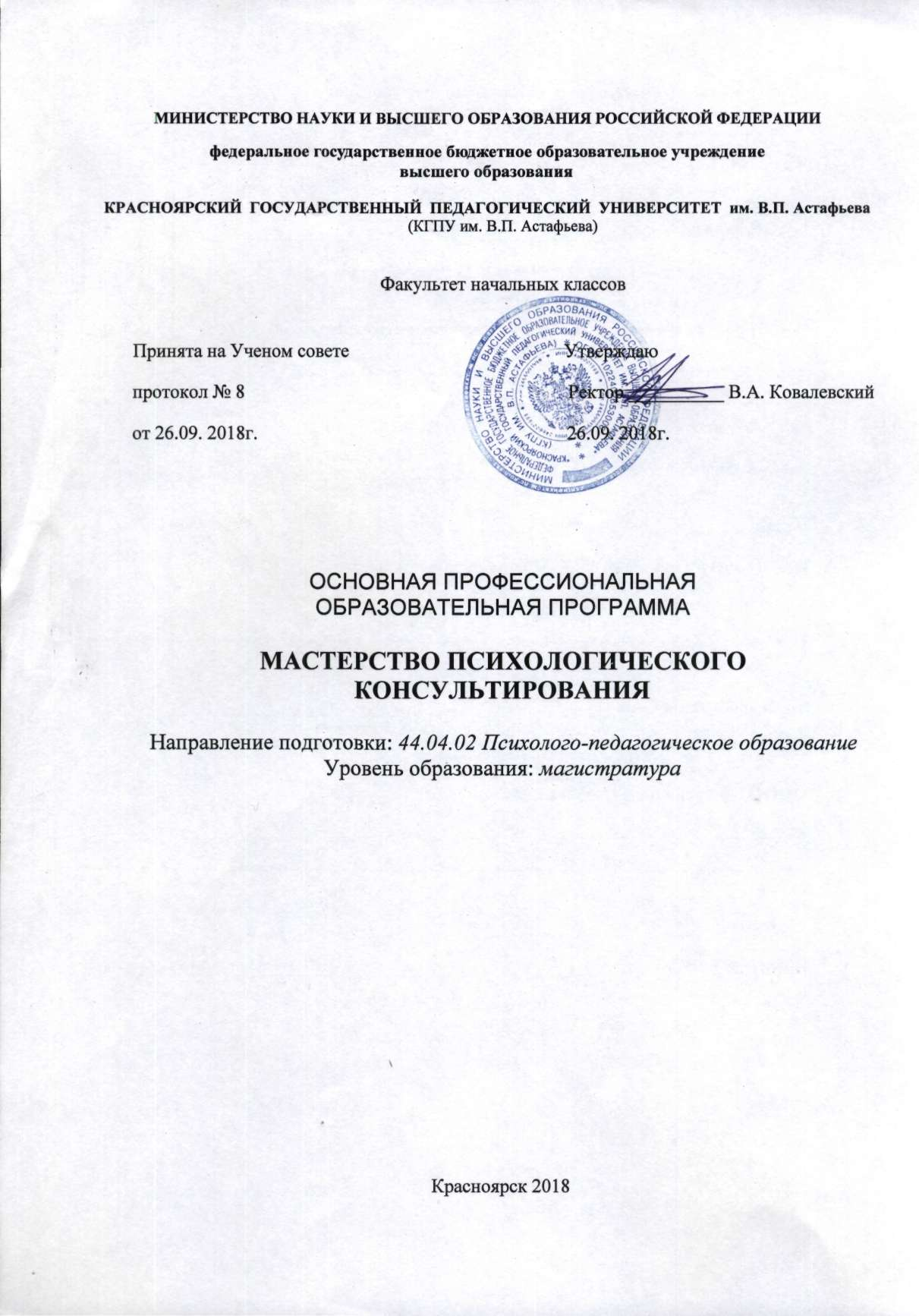 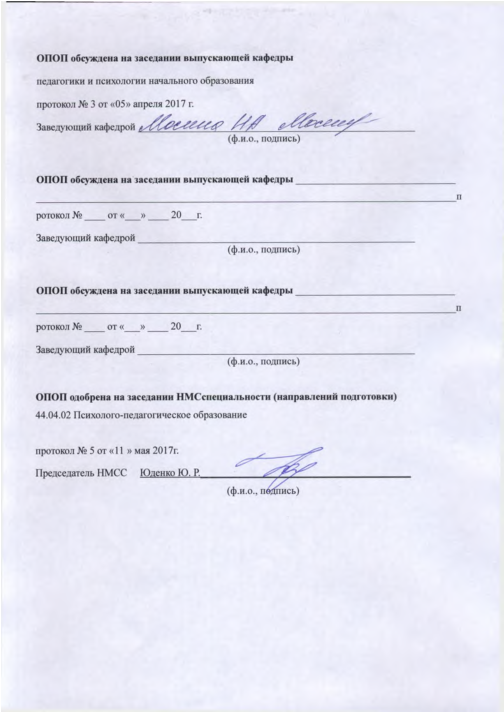 МИНИСТЕРСТВО НАУКИ И ВЫСШЕГО ОБРАЗОВАНИЯ РОССИЙСКОЙ ФЕДЕРАЦИИфедеральное государственное бюджетное образовательное учреждение высшего образованияКрасноярский государственный педагогический университет им. В.П. АстафьеваФорма обученияочнаяочно-заочнаязаочнаяСрок обучения, лет2 г. 6 м.Трудоемкость освоения программы (з.е.)120Аудиторная работа (в часах)438Самостоятельная работа (в часах)2515Практики (в неделях)18Государственная итоговая аттестация (в неделях)4Результаты обучения в соответствии с ФГОС ВООписание компетенцийОбщекультурные компетенции(ОК)ОК–1 – способность к абстрактному мышлению, анализу, синтезу;ОК-2 – готовность действовать в нестандартных ситуациях, нести социальную и этическую ответственность за принятые решения;ОК-3 – готовность к саморазвитию, самореализации, использованию творческого потенциала;Общепрофессиональные компетенции (ОПК)ОПК–1 – способность выстраивать взаимодействие и образовательный процесс с учетом закономерностей психического развития человека и зоны ближайшего развития учащихся;ОПК–2 – способность использовать научно-обоснованные методы и технологии в психолого-педагогической деятельности, владеть современными технологиями организации сбора, обработки данных и их интерпретации;ОПК–3 – умение организовывать межличностные контакты, общение (в том числе, в поликультурной среде) и совместную деятельность участников образовательных отношений;ОПК–4 – умение организовывать междисциплинарное и  межведомственное взаимодействие специалистов для  решения задач в области психолого-педагогической деятельности с целью формирования системы позитивных межличностных отношений, психологического климата и организационной культуры в организации, осуществляющей образовательную деятельность;ОПК–5 – способность проектировать и осуществлять диагностическую работу, необходимую в его профессиональной деятельности;ОПК–6 – владение современными технологиями проектирования и организации научного исследования в своей профессиональной деятельности на основе комплексного подхода к решению проблем профессиональной деятельности;ОПК–7 – способность анализировать и прогнозировать риски образовательной среды, планировать комплексные мероприятия по их предупреждению и преодолению;ОПК-8 – способность применять психолого-педагогические и нормативно-правовые знания в процессе решения задач психолого-педагогического просвещения участников образовательных отношений;ОПК–9 – готовностью применять активные методы обучения в  психолого-педагогической деятельности;ОПК–10 – готовность к коммуникации в устной и письменной формах на государственном языке Российской Федерации и иностранном языке для решения задач профессиональной деятельности;ОПК–11 – готовность руководить коллективом в сфере своей профессиональной деятельности, толерантно  воспринимать социальные, этнические, конфессиональные и культурные различия;Профессиональные компетенции (ПК)ПК-1 – способность проводить диагностику психического развития  обучающихся;ПК-2 – способность проектировать профилактические и коррекционно-развивающие программы;ПК-3 – способность проектировать стратегию индивидуальной  и групповой коррекционно-развивающей работы с детьми на основе результатов диагностики;ПК-4 – способность конструктивно взаимодействовать со смежными специалистами по вопросам развития способностей обучающихся;ПК-5 – готовность использовать инновационные обучающие технологии с учетом задач каждого возрастного этапа;ПК-6 – способность разрабатывать рекомендации субъектам образовательных отношений по вопросам развития и обучения обучающегося;ПК-7 – способность проводить диагностику образовательной среды, определять причины нарушений в обучении, поведении и развитии обучающихся;ПК-8 – способность оказывать психологическое содействие  оптимизации педагогического процесса;ПК-9 – способность консультировать педагогических работников, обучающихся по вопросам оптимизации образовательной деятельности;ПК-10 – способность определять проблемы и перспективы  профессиональной ориентации и профессионального самоопределения подростков в системе общего и дополнительного образования;ПК-11 – способность выстраивать систему дополнительного образования в той или иной конкретной организации как благоприятную среду для развития личности, способностей, интересов и склонностей каждого обучающегося;ПК-12 – способность создавать систему проектно-исследовательской деятельности обучающихся как в групповом, так и индивидуальном варианте;ПК–33 – способность проводить теоретический анализ психолого-педагогической литературы;ПК–34 – способность выделять актуальные проблемы развития современной системы образования, обучения и развития обучающихся;ПК–35 – способность критически оценивать адекватность  методов  решения исследуемой проблемы;ПК–36 – готовность использовать современные научные методы для решения исследовательских проблем;ПК–37 – способность разработать и представить обоснованный перспективный план исследовательской деятельности;ПК–38 – способность организовать взаимодействие специалистов для достижения цели исследования;ПК-39 – способность выстроить менеджмент социализации результатов исследований;ПК–40 – способность представлять научному сообществу исследовательские достижения в виде научных статей, докладов, мультимедийных презентаций в соответствии с принятыми стандартами и форматами профессионального сообщества;ПК–41 – способность выделять исследовательскую проблему в контексте реальной профессиональной деятельности и проектировать программы ее изучения;Дополнительные компетенции (ДК)ДПК-1 – способность консультировать обучающихся по проблемам самопознания, профессионального самоопределения, личностным проблемам, вопросам взаимоотношений в коллективе и другим вопросам;ДПК-2 – способность консультировать администрацию, педагогов, преподавателей и других работников образовательных учреждений по взаимоотношениям в трудовом коллективе и другим профессиональным проблемам;ДПК-3 – способность консультировать педагогов, преподавателей по вопросам разработки и реализации индивидуальных программ обучения для построения индивидуального образовательного маршрута обучающихся с особыми образовательными потребностями;ДПК-4 – способность консультировать родителей (законных представителей) по проблемам взаимоотношений с обучающимися, их развития, профессионального самоопределения и другим вопросам;ДПК-5 – способен консультировать обучающихся, находящихся в кризисном состоянии, по их психологическим проблемам;ДПК-6 – способен консультировать персонал организаций и учреждений сферы образования по вопросам психологических аспектов выбора и сопровождения карьеры, набора, отбора, подбора и расстановки кадров, аттестации, работе с кадровым резервом;ДПК-7 – способность проводить консультирование по различным вопросам, связанным с оказанием помощи семье и детям;ДПК-8 – способность консультировать администрацию образовательного учреждения, педагогов, преподавателей, родителей (законных представителей) по психологическим проблемам обучения, воспитания и развития обучающихся;ДПК–9 – способность выполнять супервизию;ДПК–10 – способность проводить экспертизу образовательной среды организации;ДПК–11 – умение организовывать рефлексию профессионального опыта.Результаты обучения в соответствии с ПСОписание трудовых функцийОбобщенные трудовые функции (ОТФ)Психолого-педагогическое сопровождение образовательного процесса в образовательных организациях общего, профессионального и дополнительного образования, сопровождение основных и дополнительных образовательных программТрудовые функции (ТФ)Психологическое консультирование субъектов образовательного процесса Психологическая экспертиза (оценка) комфортности и безопасности образовательной среды образовательных организацийКоррекционно-развивающая работа с детьми и обучающимися, в том числе работа по восстановлению и реабилитацииПсихологическая диагностика детей и обучающихсяПсихологическое просвещение субъектов образовательного процессаПсихопрофилактика (профессиональная деятельность, направленная на сохранение и укрепление психологического здоровья обучающихся в процессе обучения и воспитания в образовательных организациях)Наименование блока учебного планаНаименование компонентов блокаБлок Б1 «Дисциплины (модули)»Базовая часть:Модуль №1 Методологические и теоретические основы психологического консультированияНаучные школы и теории в современной психологииФилософия и психология на современном этапе развития обществаФеноменология развития личностиМодуль №2 Методы психолого-педагогических исследованийКоличественные и качественные методы в психолого-педагогических исследованияхНаучно-исследовательский психолого-педагогический семинарМодуль №3. Базовые профессиональные уменияПрактикум по психологическому консультированиюВариативная часть:Модуль №4. Основы консультативной деятельности психологаОбязательные дисциплины:Теория и практика психологического консультированияПсихологическая диагностика в психологическом консультированииОсновы индивидуальной и групповой супервизииДисциплины по выбору обучающихся:ДВ.1. Речевая культура психолога-консультанта/Нормативно-правовые основы работы психолога-консультантаДВ.2. Бихевиоральный подход в психологическом консультировании/Экзистенциальный подход в психологическом консультированииДВ.3. Когнитивный подход в консультировании / Гештальт-подход в консультированииМодуль №5. Консультирование в системе «Консультант - клиент»Обязательные дисциплины:Кризисное консультированиеПрофессиональное консультированиеДисциплины по выбору обучающихся:ДВ.1. Дистантное психологическое консультирование/Технологии группового психологического консультированияДВ.2. Основы психотерапии / Психолого-педагогическая коррекцияДВ.3. Основы клинической психологии / Психологическое здоровье и психосоматикаМодуль №6. Консультирование в системе »Консультант - семья»Обязательные дисциплины:Возрастно-психологическое консультированиеСемейное консультированиеПсихолого-педагогическое консультированиеДисциплины по выбору обучающихся:ДВ.1. Консультирование в системе психологического сопровождения особого ребенка /Консультирование в системе детско-родительских отношенийДВ.2. Актуальные психологические проблемы семейного воспитания/ Семейная медиацияМодуль №7. Консультирование в системе »Консультант - организация»Обязательные дисциплины:Организационное консультированиеДисциплины по выбору обучающихся:ДВ.1. Формирование психологически комфортной и безопасной образовательной среды/ Преподавание психологии в системе высшего и дополнительного образованияДВ.2. Технологии управления конфликтами в организации/ Корпоративная культура: диагностика, планирование, развитиеБлок Б2 «Практики, в том числе научно-исследовательская работа (НИР»Практика по получению первичных профессиональных умений и навыков, в том числе первичных умений и навыков научно-исследовательской деятельности (учебная)Научно-исследовательская практика Научно-исследовательская работа Практика по получению профессиональных умений и опыта профессиональной деятельности (производственная)Преддипломная практикаБлок Б3 «Государственная итоговая аттестация»Подготовка к сдаче и сдача государственного экзаменаПодготовка и защита выпускной квалификационной работы (магистерской диссертации)Блок ФТД «Факультативные дисциплины»Тренинг-семинарМодуль «Профилактика экстремизма»Социальные основы профилактики экстремизма и зависимых форм поведения в молодежной средеПравовые основы профилактики экстремизма и зависимых форм поведения в молодежной среде№п/пНаименование дисциплины, практики в соответствии с учебным планомФамилия И.О.*Фамилия И.О.*Должность по штатному расписаниюУченая степень и ученое званиеУченая степень и ученое звание№п/пНаименование дисциплины, практики в соответствии с учебным планомОсновные работникиСовместители Должность по штатному расписанию12345Научные школы и теории в современной психологииМосина Н.А.доцентК.психол.н., доцентФилософия и психология на современном этапе развития обществаВикторук Е.Н.профессорД.ф.н., профессорФеноменология развития личностиГордиенко Е.В.доцентК.психол.н., доцентКоличественные и качественные методы в психолого-педагогических исследованияхКовалевский В.А.профессорД.м.н., профессорНаучно-исследовательский психолого-педагогический семинар Чижакова Г.И.профессорК.пед.н., профессорПрактикум по психологическому консультированиюСафонова М.В.доцентК.психол.н., доцентТеория и практика психологического консультированияСафонова М.В.доцентК.психол.н., доцентПсихологическая диагностика в психологическом консультированииСафонова М.В.доцентК.психол.н., доцентОсновы индивидуальной и групповой супервизииСафонова М.В.доцентК.психол.н., доцентКризисное консультированиеСафонова М.В.доцентК.психол.н., доцентПрофессиональное консультированиеСафонова М.В.доцентК.психол.н., доцентВозрастно-психологическое консультированиеАликин И.А.доцентК.б.н., доцентСемейное консультированиеАликин И.А.доцентК.б.н., доцентПсихолого-педагогическое консультированиеМосина Н.А.доцентК.психол.н., доцентОрганизационное консультированиеСафонова М.В.доцентК.психол.н., доцентРечевая культура психолога-консультантаСафонова М.В.доцентК.психол.н., доцентНормативно-правовые основы работы психолога-консультантаМосина Н.А.доцентК.психол.н., доцентБихевиоральный подход в психологическом консультированииАликин И.А.доцентК.б.н., доцентЭкзистенциальный подход в психологическом консультированииСафонова М.В.доцентК.психол.н., доцентКогнитивный подход в консультировании Мосина Н.А.доцентК.психол.н., доцентГештальт-подход в консультированииМаковец Л.А.доцентК.пед.н., доцентДистантное психологическое консультированиеЗахарова Л.С.*доцентТехнологии группового психологического консультированияСафонова М.В.доцентК.психол.н., доцентОсновы психотерапииГордиенко Е.В.доцентК.психол.н., доцентПсихолого-педагогическая коррекцияМосина Н.А.доцентК.психол.н., доцентОсновы клинической психологии Гордиенко Е.В.доцентК.психол.н., доцентПсихологическое здоровье и психосоматикаМосина Н.А.доцентК.психол.н., доцентКонсультирование в системе психологического сопровождения особого ребенка Лосяков С.В.*доцентКонсультирование в системе детско-родительских отношенийАликин И.А.доцентК.б.н., доцентАктуальные психологические проблемы семейного воспитанияАликин И.А.доцентК.б.н., доцентСемейная медиацияМаковец Л.А.доцентК.пед.н., доцентПрактика по получению первичных профессиональных умений и навыков, в том числе первичных умений и навыков научно-исследовательской деятельности (учебная)Сафонова М.В.доцентК.психол.н., доцентПрактика по получению профессиональных умений и опыта профессиональной деятельности (производственная)Гордиенко Е.В.доцентК.психол.н., доцентНаучно-исследовательская практикаГордиенко Е.В.Мосина Н.А.доцентдоцентК.психол.н., доцентК.психол.н., доцентТрениг-семинарСафонова М.В.доцентК.психол.н., доцентПериод внесения измененийВносимые измененияРассмотрено на заседании выпускающей кафедрыОдобрено на заседании НМСС(Н)Утверждено на заседании Ученого советаПо итогам 2017- 2018учебного года1. Внесены ежегодные обязательные обновления в РПД, РПП, РПМ (Обновлен перечень современных профессиональных баз данных и информационных справочных систем, перечень лицензионного программного обеспечения) 2. В фонд оценочных средств внесены изменения в соответствии с приказом «Об утверждении Положения о фонде оценочных средств для текущего контроля успеваемости, промежуточной и итоговой (государственной итоговой) аттестации» от 28.04.2018 № 297(п). протокол № ___4_ от «_11__» _апреля__ 2018_г.протокол № __5__ от «_17__» __мая__ 2018__г.протокол № 7от «27» июня 2018 г.На 2018-2019 учебный год1. На титульном листе ОПОП изменено название ведомственной принадлежности «Министерство науки и высшего образования» на основании приказа «О внесении изменений в сведения о КГПУ им. В.П. Астафьева» от 15.07.2018 № 457(п)2. Внесены изменения в сведения о кадровом обеспечении образовательного процесса.протокол № _8__ от «12_» __сентября__ 2018__г.протокол № _8__ от «_20__» __09__ 2018__г.протокол № 8от «26» сентября 2018 г.По итогам 20____ - 20____учебного года1.2.протокол № ____ от «___» ____ 20___г.протокол № ____ от «___» ____ 20___г.протокол № ____ от «___» ____ 20___г.